Primăria Municipiului GalatiServiciul Organizare  EvenimenteChestionar preliminar pentru solicitarea ocupării domeniului public în vederea organizării activităților social-culturale, educative și sportiveTitlu eveniment Nume solicitant Persoană Juridică (SRL, SA, ONG, PFA)Adresă StradaNumăr, scara, etaj, apartamentOrașJudețCod PoștalCUI sau CIF Număr înregistrareTelefon Email exemplu@examplu.comWebsitewww.exemplu.roReprezentat de Nume, prenume - funcțieEveniment recurent DA/NU Nume, prenume - funcțieTipul de eveniment FestivalConcertTârgExpozițieCompetiție sportivăIntervenție culturalăAlteleScurtă descriere a evenimentului Public țintă și estimarea numărului de spectatori Plan de promovare a evenimentului Data de începere a evenimentului 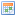 Data de finalizare a evenimentului Data de începere a amenajării spațiului solicitat Data de finalizare a dezafectării amenajărilor efectuate Intervalele orare de desfășurare ale evenimentului ---untilZonele solicitate și activitățile aferente Suprafața totală aproximativă a spațiului solicitatÎn metri pătrațiNumăr estimat de participanți (artiști, sportivi, personal tehnic, voluntari, etc.) Număr total estimat de spectatori Utilități și servicii necesare (din rețele sau servicii publice ) Se vor derula activități economice? DaNuSe vor derula activități ce presupun comercializarea băuturilor alcoolice? DaNuAlteleMăsuri propuse pentru prevenirea aglomerării traficului rutierMăsuri propuse pentru prevenirea oricăror acțiuni care ar dăuna mediuluiMăsuri propuse pentru prevenirea oricăror acțiuni care ar perturba ordinea și liniștea publicăMăsuri propuse pentru siguranța și sănătatea participanțilorMăsuri propuse pentru respectarea regulilor privind răspândirea virusului SARS-CoV2 Impactul financiar al proiectului asupra economiei localeAlte beneficiiComentariiAdăugați documente relevante (ex. prezentare, portofoliu, randări, simulări, etc.)Browse FilesDrag and drop files hereSunt de acord cu prelucrarea datelor cu caracter personal DaNuEnergie electricăApăCanalizareToalete ecologiceSalubrizarePazăPermise liberă trecere